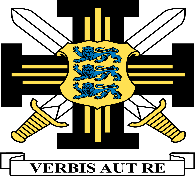 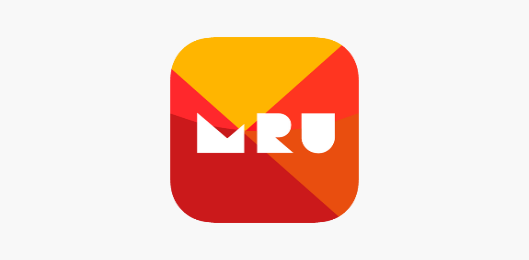 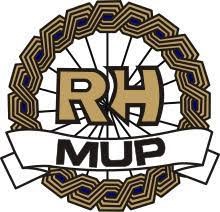 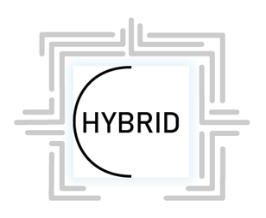 Конкурс на прийом заявок: курс мікрокредитів із протидії гібридним загрозамШАНОВНІ КОЛЕГИ!Естонська академія наук безпеки у партнерстві з Університетом Миколаса Ромеріса в Литві та Хорватською поліцейською академією пропонує спеціалізований курс мікрокредитів, спрямований на протидію гібридним загрозам.Огляд курсу: курс мікрокредитів з протидії гібридним загрозам спеціально розроблений для задоволення потреб та інтересів студентів, практиків і науковців у сферах безпеки, правоохоронних органів, розвідки та суміжних областях. Цей курс має на меті поглибити знання учасників про сучасні виклики безпеці та оснастити їх практичними інструментами для ефективної протидії гібридним загрозам.Переваги курсу: Зареєструвавшись на цей курс мікрокредитів, учасники отримають:1. Всебічне розуміння: досліджуйте низку тем, пов’язаних із гібридними загрозами, включаючи їх природу, характеристики та різні задіяні компоненти. Заглибтеся в стратегічні та оперативні виміри гібридних загроз і отримайте детальне розуміння того, як ці загрози впливають на численні сектори.Практичні навички: отримати практичні навички ідентифікації, аналізу та реагування на гібридні загрози. Дізнайтеся про методи оцінки ризиків, ефективну політику безпеки, аналіз розвідувальних даних, механізми реагування на кризи та спільні підходи для протидії гібридним загрозам.Можливості для спілкування: спілкуйтеся та спілкуйтеся з професіоналами та експертами з різних професій і країн. Діліться досвідом, обмінюйтеся найкращими практиками та налагоджуйте цінні зв’язки, щоб збагатити свою професійну мережу в сфері реагування на гібридні загрози.Міждисциплінарна співпраця: скористайтеся об’єднаними знаннями та досвідом Естонської академії наук безпеки, Університету Миколаса Ромеріса та Хорватської поліцейської академії. Цей спільний підхід забезпечує цілісне розуміння гібридних загроз, поєднуючи академічні знання з практичними розуміннями.Деталі курсу:Тривалість: курс охоплюватиме загалом 15 тижнів, починаючи з 30 серпня 2024 року та закінчуючи 13 грудня 2024 року.Проведення курсу: курс проводитиметься за допомогою поєднання онлайн-лекцій, інтерактивних семінарів, тематичних досліджень і захоплюючих дискусій, а також очного тижня 09-13 грудня 2024 року в Таллінні.Мова Курс проводитиметься англійською мовою. Тому необхідне володіння англійською мовоюПроцес подачі заявки. Зацікавлених кандидатів запрошують подати заявку на курс мікроакредитації з боротьби з гібридними загрозами, надавши такі документи:Копія диплома бакалавра (BA) про професійну вищу освіту або відповідну кваліфікацію.Сертифікат про знання англійської мови на рівні B2; якщо у вас немає цього сертифіката, буде надано онлайн-платформу для самотестування англійської мови.Мотиваційний лист: поділіться детальним мотиваційним листом, у якому викладіть причини, чому ви подали заявку на курс, ваші цілі та те, як ви очікуєте отримати користь від цієї можливості.Сканована копія документа, що посвідчує особу (ID-картки або паспорта)CV претендента. Два роки професійного досвіду роботи у сфері внутрішньої безпеки або в суміжній сфері є перевагою.Усі документи мають бути подані англійською мовою та надіслані на електронну адресу HYBRIDC@sisekaitse.onmicrosoft.com не пізніше 07 травня 2024 року. Запізнілі або неповні заявки розглядатися не будуть.Процес відбору: відбір кандидатів здійснюватиметься на основі всебічного розгляду поданих заявочних документів. Успішні заявники отримають сповіщення електронною поштою 15 червня 2024 року.Студентська угода буде підписана з кожним студентом до 30 червня 2024 рокуПлата за курси та стипендії: у 2024 році для програми мікроакредитів не стягується плата за навчання та стипендія. Оскільки програма є частиною проекту, що фінансується Erasmus+, заявники можуть зосередитися виключно на покритті витрат на дорогу та проживання протягом тижня на місці в Таллінн 9-13 грудня 2024 р.Ми з нетерпінням чекаємо на ваші заявки та вітаємо вас на курсі Micro-Credential Course in Tackling Hybrid Threats. Ця спільна ініціатива між Естонською академією наук безпеки, Університетом Миколаса Ромеріса та Хорватською поліцейською академією обіцяє стати винятковим і корисним досвідом, який сприятиме вашому професійному зростанню у протидії гібридним загрозам.Для подальших запитів або додаткової інформації див. ЗАКЛЮЧЕННЯ ДО ЗАСТОСУВАННЯ ПРОГРАМИ МІКРО-КРЕДИТІВ У ПРОТИДІЇ ГІБРИДНИМ ЗАГРОЗАМ.Контактна особа для курсу: Інге Ліндсар HYBRIDC@sisekaitse.onmicrosoft.com  Best regards,Інге Ліндсар РадникЕстонська академія наук безпеки      +372 5887 9402